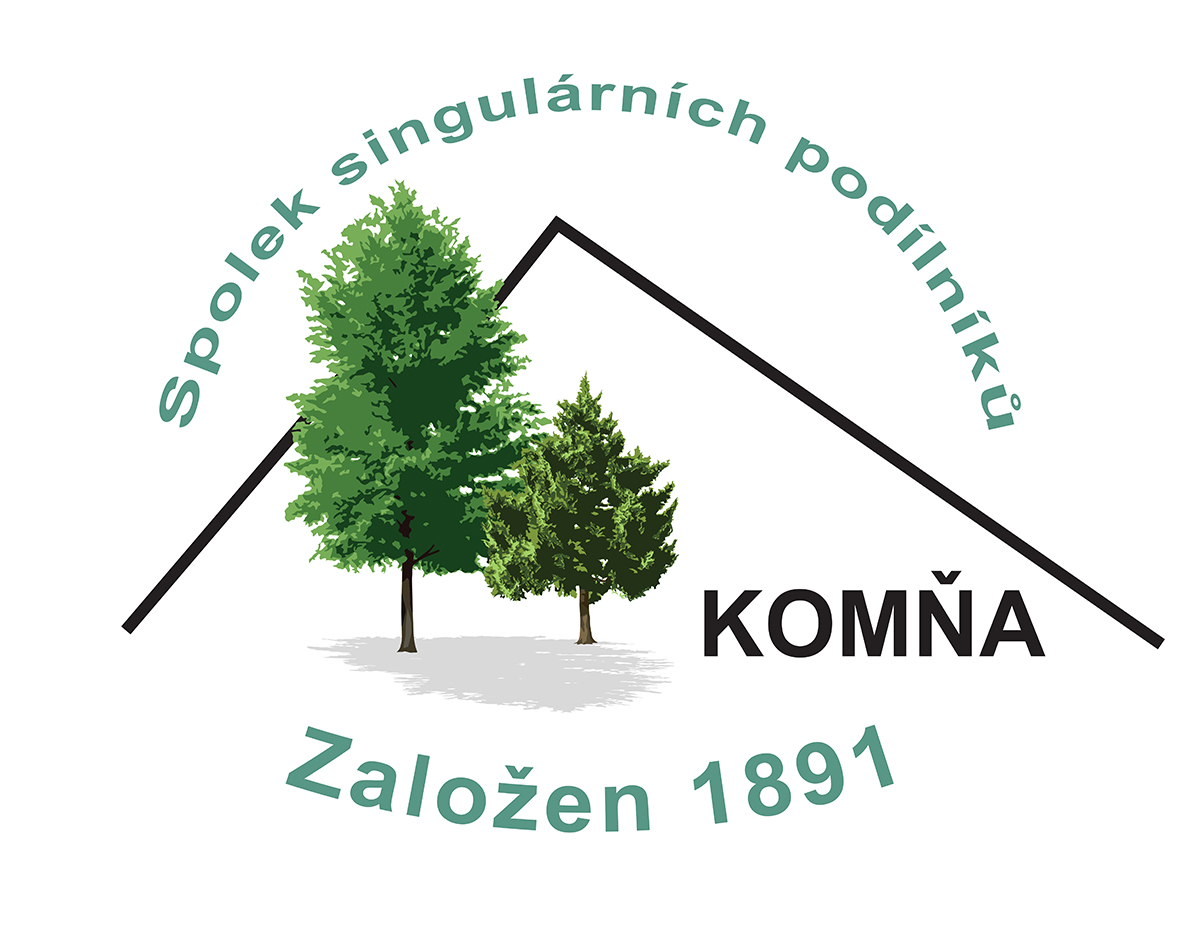 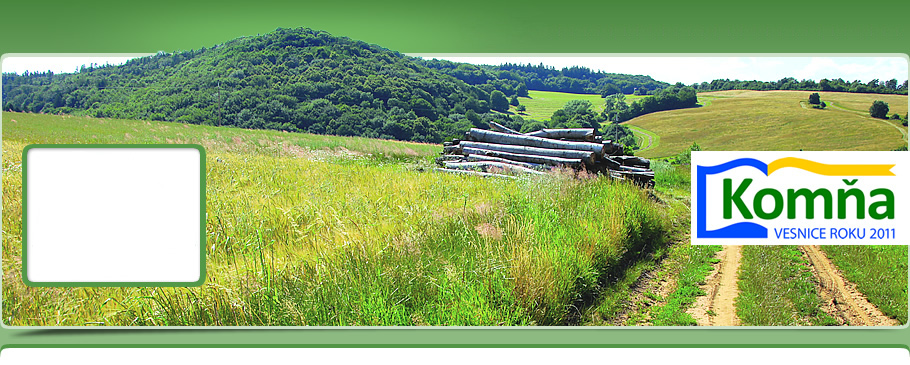 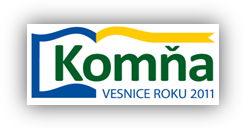 POZVÁNKAna 120. řádné zasedání Valné hromady Spolku singulárních podílníků Komňa, která se koná v sobotu, 24. března 2018 
ve 13 hodin v sále Sokolovny v Komni.Program: -   Prezence od 12 hodin, zahájení ve 13 hodinZpráva předsedy spolku o práci představenstva Předkupní právo při prodeji podílu Zpráva předsedy dozorčí rady o kontrolní činnostiRozbor hospodaření za rok 2017, předložení roční účetní závěrky, návrh na rozdělení podílů za rok 2017Plán hospodaření v lesích a na ostatním majetku v roce 2018Diskuse, schválení usneseníPohoštění. Ukončení Valné hromadySchválená výše podílu za rok 2017 bude vyplacena převodem na účet, případně poštovní poukázkou. Předpokládané ukončení v 16 hodinV Komni dne 27. ledna 2018______________________________________________					Informace na: 	tel.: 	  572 641 591, 606 834 005 				   -------------------------------------------------------                              e-mail:   singular@singular-komna.cz                                           Ing. Miloslav Mareček, předseda spolku				web: 	  www.singular-komna.cz	